生活クラブ連合会の会員単協で行う「ライフプラン講座」「保障の見直し個人相談」は、NPO法人Wco.FPの会（以下FPの会）から講師の派遣をします。（※講座の講師料､講師の宿泊交通費は、生活クラブ共済連の負担です。１．ライフプラン講座の申込　　2020年度のライフプラン講座の申込書に記入して、FAXで申し込みをしてください。　　申込書は、⓵定番講座　②オプショナル講座　③ゲーム　④スキルアップ講座　の4種類です2．保障の見直し個人相談相談内容は、｢保障の見直し｣です。相談は1人50分、相談者の自己負担は1,000円です。（直接担当講師にお支払いください）（個人相談料は2,２００円です。そのうち1,200円は生活クラブ共済連が補助しています）個人相談は「保険」の講座受講者を対象とします。講座終了後の場合は原則的に1人～3人まで。単独の個人相談会の場合は、講師1人につき1日3人～5人までとします。会場と相談時間の設定は主催者で行ってください。個人相談には、契約内容がわかる保険証券や見積書などを当日持参してください。事前に提出していただく資料やシートはありません。ライフプラン（LP）講座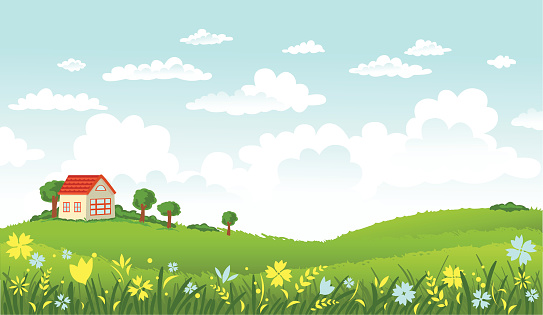 　ライフプラン講座のご案内 １　【定番講座】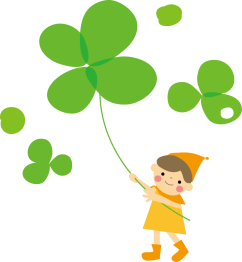 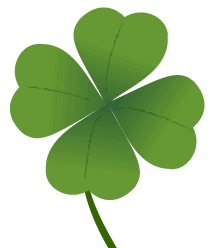 ライフプランを考える基本講座です。どの講座から聞いてもＯＫです！リスクに備える保障は、ライフプランを考えるカナメです！年代を問わず「家計管理」は必須です！　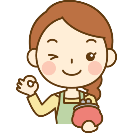 子育て世代には必須講座！　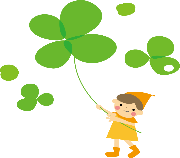 人生100年時代を安心して暮らすための必須講座！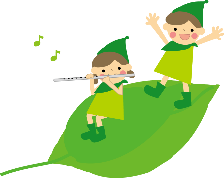 税金は年金と共に大人の必修科目！税制改正は家計に大きな影響があります！人生の締めくくりを考えるのは「元気な時に」がポイント！共済を通じて「生協の価値」と「たすけあい」を再確認！研修にもおススメ！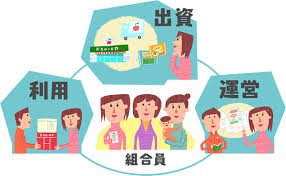 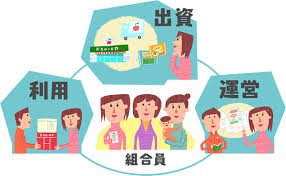 ライフプラン講座のご案内 2　【オプショナル講座】定番講座以外の内容を希望の場合は、リクエストにお応えします。下記は企画の参考にしてください。【オプショナル講座】内容例（※詳細は打合せで確認しながらすすめます）ライフプラン講座のご案内　3　【ゲーム】　このゲームは、「仕事をしてお金を稼ぐってどういうこと？」を体験しながら楽しく学びます。参加対象は小学生（1年生～6年生）です。1年を通じて開催可能です。（子育て世代向け）ライフプラン講座のご案内  4　【活動に役立つ話し方講座】組合員活動では｢話をして伝える｣場面がたくさんあります。委員や理事として組合員に情報を伝える時、限られた時間の中で伝えたいことをしっかり届けるための基本を学びます。コミュニケーションの基本は家族との会話など日常生活でも役立ちます。会議の進行や発言に役立つ「会議の技術編」もあります。ライフプラン講座のご案内　5　【職員向け講座】職員、配送ﾜｰｶｰｽﾞ、共済推進スタッフ等の共済推進者の研修用講座です。（下記講座を組み合わせることも可能）　※職員向け講座の内容や進め方は、事前に相談しながら内容を検討します。ＣＯ･ＯＰ火災共済学習会・生活クラブでは、ＣＯ･ＯＰ火災および自然災害共済を取り扱います。・学習会を望む組合員を対象に、講師が出向くスタイルの出前講座。基本的な制度改定内容への理解を深めることを目的に実施をすすめます・講師はこくみん共済COOP（全労済）の職員が対応します。＜開催条件＞・ブロック・支部・地区の主催で、組合員5人以上を条件に開催可。（員外参加可）・日時：平日10:00～17:00で設定して下さい。説明に要する時間は30分程度。（質疑応答除く）・開催申請書に第3希望まで記載し、開催４週間前までに申請すること。（生活クラブ本部福祉推進部あて）・会場は主催者で確保。会場費は主催者負担・学習会の費用と講師の交通費は不要。参加者交通費の生協全体負担はありません。※書式：41-1　火災共済学習会申込書　　41-2　火災共済学習会報告書項　目詳　　　細主催者連絡先担当講師が事前に直接連絡できる方のお名前と電話番号を記入してください。希望日時できるだけ第2希望までお願いします。講座は2時間（120分）が基本ですが、60〜120分の間で調整可能です。開始時間と終了時間を明記してください。講座内容定番講座…希望講座にチェックをしてくださいオプショナル講座…提案講座は希望内容にチェックをしてください。その他希望内容についてご記入ください。担当講師が事前に内容の確認をいたします。ゲーム…小学生向けとおとな向けがあります。スキルアップ講座…希望講座にチェックをしてください。担当講師が事前に内容の確認をいたします。個人相談の有無募集の予定があればご記入ください。最終的に相談希望がなくても問題ありません。会場会場までの交通手段を記入してください。会場変更があった場合は、必ず連絡をお願いします。（申し込み時に会場未定でも可）その他連絡など当日の企画や進行、講座内容の希望など、何かあればご記入ください。やむを得ず講座を中止する場合は、前日までに必ず連絡をお願いします。当日キャンセルの場合は、講師料が発生しますのでご注意ください（生活クラブ共済連負担）。やむを得ず講座を中止する場合は、前日までに必ず連絡をお願いします。当日キャンセルの場合は、講師料が発生しますのでご注意ください（生活クラブ共済連負担）。【主催単協で準備していただくもの】2020年度版の「講座テキスト」「参加者アンケート」「主催者アンケート」※オプショナル講座のテキストは、担当講師が担当事務局に直接メールで送ります。コープ共済連学習会支援申請は、主催単協で手続きしてください。必要に応じて担当講師が「講師コメント」を記入します。なお写真撮影を忘れないようご注意ください。【主催単協で準備していただくもの】2020年度版の「講座テキスト」「参加者アンケート」「主催者アンケート」※オプショナル講座のテキストは、担当講師が担当事務局に直接メールで送ります。コープ共済連学習会支援申請は、主催単協で手続きしてください。必要に応じて担当講師が「講師コメント」を記入します。なお写真撮影を忘れないようご注意ください。講座名内容の例◆制度を活かそう暮らしのお金　知って実行すれば家計は大きく変化します◆制度を活かそう暮らしのお金　知って実行すれば家計は大きく変化します自分で作るiDeCo(個人型確定拠出年金)人生100年時代、公的年金だけでなく自分で作る年金は必須です。確定拠出年金は、自分で入る「個人型」と会社の制度「企業型」があります。制度を知らないままでいるのは大損です。NISAについても紹介します。主婦が働く時の社会保険と税金配偶者控除が変わりました。夫の年収と主婦の働き方によって違う社会保険と税金。私が働く時の壁は、103万円？106万円？130万円？150万円？…疑問が解消します。主婦が働く時に基本的な税金と社会保険の知識は必須です。（主婦：第3号被保険者）◆自分年金を作る時にも必須の知識◆自分年金を作る時にも必須の知識投資信託のしくみ投資信託の基本的なしくみが理解できます。iDeCoを考える時にも必須の知識です。（個別商品の紹介やおススメはいたしません）◆ワークショップ形式で考える◆ワークショップ形式で考える防災ワークショップ我が家の防災・減災を女性&主婦目線で考えるワークショップです。おこづかいを通して考える子どもの金銭教育こどものおこづかいや携帯、みんなどうしてる？などグループワークで意見交換しながら、我が家はどうするか考えましょう。◆セカンドライフ世代に関心の高いテーマ◆セカンドライフ世代に関心の高いテーマゆるやかな老い支度〜老後資金、2000万円必要なの？老後資金はいくら必要？が気になりますが、老い支度はお金のことだけではありません。どこで誰とどんな暮らしをするのか？それによって必要額も違います。公的介護保険や高齢者施設についても紹介します。相続が変わった！エンディングの中の相続に絞った講座です。2019年以降相続関連の法改正が段階的に施行されています。争いごとを避けるための手段として遺言や贈与についても理解が深まります。◆生活クラブの活動に密着した内容　新委員や、新規加入の組合員の集いにもおススメの内容です◆生活クラブの活動に密着した内容　新委員や、新規加入の組合員の集いにもおススメの内容ですワークシートで共同購入をチェック！〜自分のクセを知って上手に利用[個人引落通知書]を使って我が家の購入内容を分析します。共同購入を上手に利用すると、家計管理に役立つヒントが見つかります。新規加入の組合員向けにもおススメです。※個人引落通知書・電卓持参（班または個人の組合員対象）その他これまでの開催例その他これまでの開催例・家計管理〜みんなでキャッシュフロー表を作ろう！　　　　　　　　　　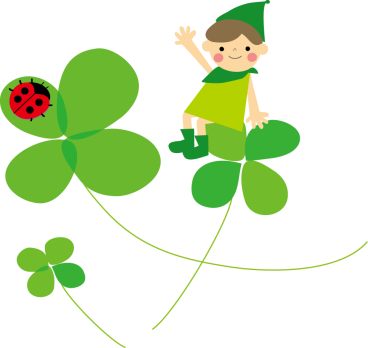 ・葬儀後の手続きとお墓の話・新社会人のためのライフプラン講座（子どもが社会人になる親向けも有り）・住宅を購入する前に知っておきたいこと・安心できるお金とのつきあい方・家計管理〜みんなでキャッシュフロー表を作ろう！　　　　　　　　　　・葬儀後の手続きとお墓の話・新社会人のためのライフプラン講座（子どもが社会人になる親向けも有り）・住宅を購入する前に知っておきたいこと・安心できるお金とのつきあい方内　容参加者をグループ分けし、会社を作りお金を稼ぐゲーム。資本金を基に「道具・材料」を購入⇒材料で製品制作⇒製品を売り利益を得る⇒決算する。会社の仕事をゲームで体験します。詳 細参加対象：小学生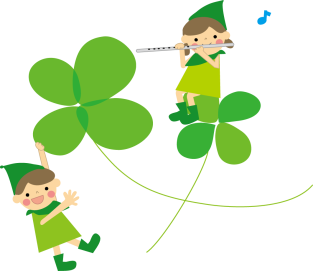 参加人数：8人～24人（4～6人のグループが2グループ以上　最大４グループ）所要時間：90分～120分★ゲームのお手伝いをお願いします（参加人数により3人以上）※FPの会の講師は、全体進行を担当します。備 考①小学生が楽しめる内容！ゲームの中で子どもたちがチャレンジするのはペーパークラフト作成です。参加する子どもの年齢に合わせてペーパークラフトの難易度を調整できます。②手軽に始められる！　道具の一部を除いて、ゲームに必要な資材はFPの会で準備して当日講師が持参します。（主催者には、はさみ、電卓、新聞紙、ゴミ袋等を準備していただきます）③参加者の学年に合わせて、内容を調整することができます。内　容３〜6人でチームを作って、ライフプランをつくるゲーム。結婚、働きかた、マイホームなどを選択します。出産や教育、その他サプライズカードを引きながら、30〜60代までのライフプランをシミュレーションします。詳 細参加対象：一般参加人数：6人〜18人（3〜6人のグループが2グループ以上、最大３グループ）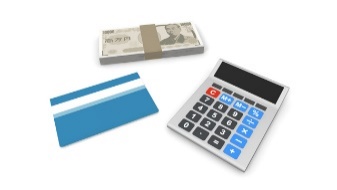 所要時間：90分〜120分持ち物：電卓、筆記用具（各自）対 象組合員対象　(※主に理事や委員など）概 要活動に役立つ話し方講座時間を意識して自己紹介をする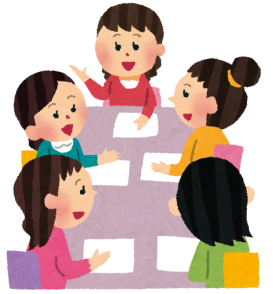 わかりやすい話し方「PREP法」を身につける人をひきつける話し方とは活動に役立つ話し方講座〜「会議の技術編」会議の意義、時間感覚と目的意識司会進行と参加者の役割短い時間でポイントを説明する話し方講座名職員向けライフプラン講座（共済推進者対象）概 要生命保険に関する知識、共済の特長、社会保険の知識など主催者の希望によって具体的な内容を組み立てます。【内容例】生命保険の基礎知識医療保険の基礎知識生活クラブ共済、ＣＯ・ＯＰ共済を再確認する保険証券の読み方、保障の見直しポイントライフプランに関する内容全般（年金・税金・資金など）講座名共済推進に役立つ話し方講座概 要講義と実習で話し方の基本を学びます。アイスブレイク質問の種類と役割良い質問と悪い質問とは？会話につなげる質問とは？わかりやすい説明「ＰＲＥＰ法」を身につけるPREP法を使って共済紹介トークにチャレンジ